Product Name :XY Axis Translation StagesDescription :● Cross-roller bearing with polished carbon steel V-grooved rail design together to maintain long term smooth and precision when usage.
● There are springs provide preload against the micrometer tip to eliminate backlash.
● M4 (8-32) and M6 (1/4-20) threaded and clearance holes are available for convenient mounting.
● Knob screws on the side along each axis provides fixed function for desired position is reached.
● Micrometer located on the side position for space saving purpose.
● Angular deviation along each axis: <15 arcsec in yaw and < 25 arcsec in pitch direction.
● QC measurement report along with goods shipment.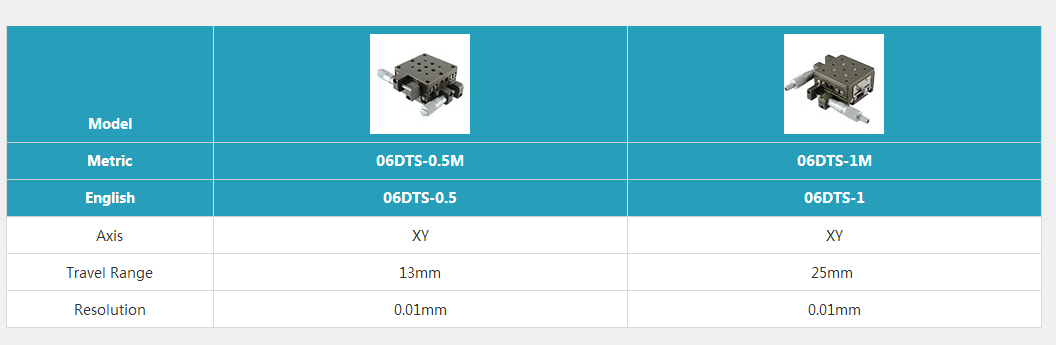 